Prénom : _____________________Date : __________________________________________________________________________COMMENCER À ECRIRE TOUT SEULAttendu : Ecrire quelques mots.Consigne : Ecris quelques mots  de l’album « Le bonnet rouge » en t’aidant du répertoire de mots de la classe.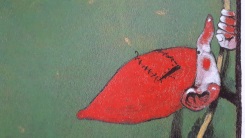 LUTIN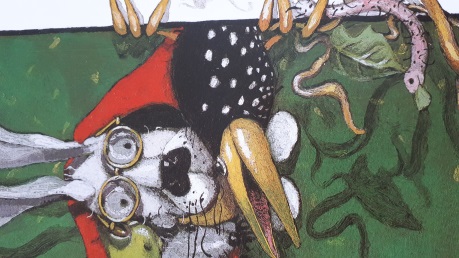 OISEAU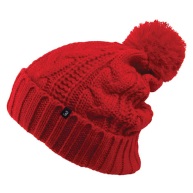 BONNET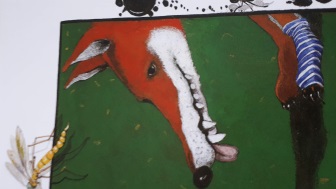 RENARD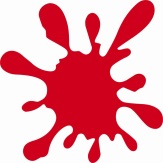 ROUGE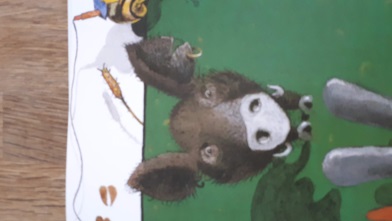 SANGLIER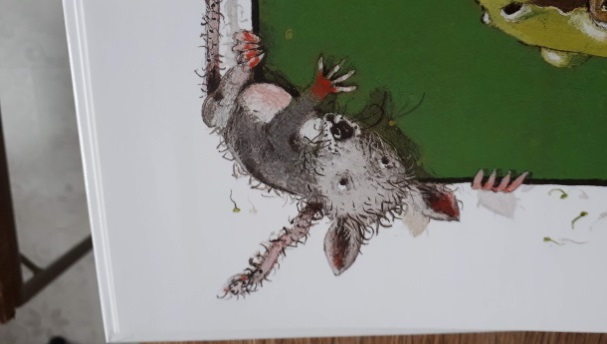 SOURIS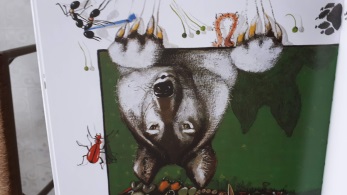 LOUP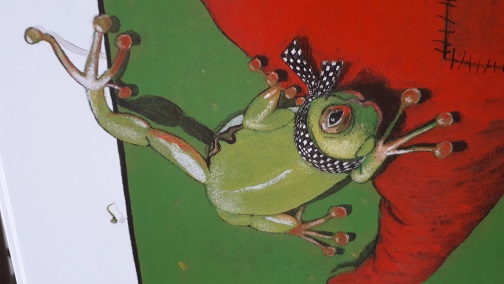 GRENOUILLE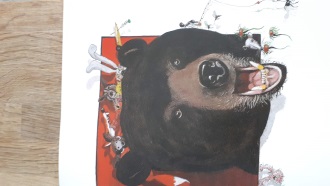 OURS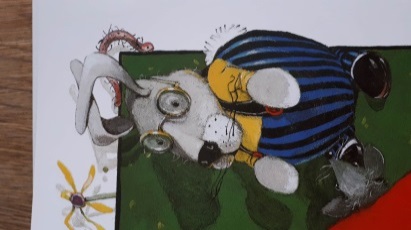 LAPIN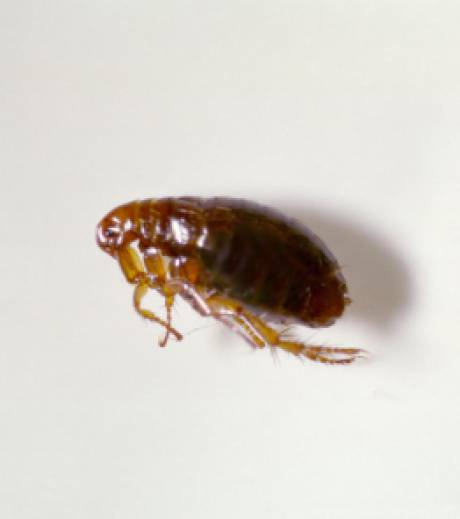 PUCE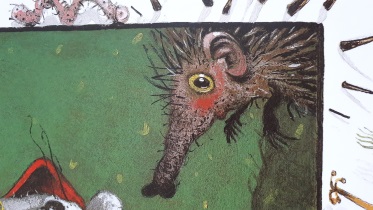 HÉRISSON lutin oiseau bonnet renard rouge sanglier souris loup grenouille ours lapin puce hérissonUniquement pour les grands qui le souhaitent.